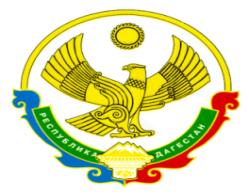                     MИHИCTEPCTBO OБPAЗОBAHИЯ И НАУКИ РЕСПУБЛИКИ ДАГЕСТАН                          ГОСУДАРСТВЕННОЕ БЮДЖЕТНОЕ УЧРЕЖДЕНИЕ ДОПОЛНИТЕЛЬНОГО                                                 ПРОФЕССИОНАЛЬНОГО ОБРАЗОВАНИЯ РЕСПУБЛИКИ ДАГЕСТАН                                              «ДАГЕСТАНСКИЙ ИНСТИТУТ РАЗВИТИЯ ОБРАЗОВАНИЯ»                                                                                    ГБУ ДПО РД «ДИРО»            367027,  г. Maxaчкала,  yл. Генерала Магомедтагирова (Казбекова), 159, тeл. 64-60-65, e-mail: dipkpkrd@mail.ru                                                                 П Р И К А З        №_____     										от___________В целях организации эффективной деятельности Регионального методического актива, во исполнение приказа ДИРО от 16.02.2023г. №28-о «Об утверждении регионального методического актива»ПРИКАЗЫВАЮУтвердить «Дорожную карту организации деятельности Регионального методического актива» (приложение №1).Региональному методическому центру (руководитель Кычкина А.А.) обеспечить качественное исполнение «Дорожной карты организации деятельности Регионального методического актива».Контроль исполнения приказа возложить на руководителя ЦНППМ Омарову З.К.И.о. ректора						Курбанов А.Д.Приложение №1 к приказу №_____ от _______ДОРОЖНАЯ КАРТА организации деятельностиРегионального методического активаСогласовано:Руководитель ЦНППМ ДИРООмарова З.К.№Содержание деятельностиСроки Показатели исполнения1.РЕГЛАМЕНТИРУЮЩАЯ ДЕЯТЕЛЬНОСТЬРЕГЛАМЕНТИРУЮЩАЯ ДЕЯТЕЛЬНОСТЬРЕГЛАМЕНТИРУЮЩАЯ ДЕЯТЕЛЬНОСТЬ1.1.Организация прохождения тестирования ФИОКО, получение и обработка результатовАпрель-декабрь 2022г.Участие педагогов в федеральном тестировании по оценке уровня сформированности предметных и методических компетенций1.2.Принятие Положения о Региональном методическом центре ЦНППМ ДИРОАпрель 2022г.Нормативное закрепление структурного подразделения ЦНППМ ДИРО1.3.Принятие Положения о Региональном методическом активеАвгуст 2022г.Нормативное закрепление статуса членов Регионального методического актива1.4.Утверждение должностных инструкций Регионального методистаАвгуст 2022г.Должностная инструкция Регионального методиста1.5.Разработка и утверждение Порядка закрепления региональных методистов за педагогическими работникамиДекабрь 2022г.Региональный Порядок закрепления региональных методистов за педагогическими работниками1.6.Подготовка приказа о составе Регионального методического активаФевраль 2023г.Приказ ГБУ ДПО РД «ДИРО»1.7.Планирование деятельности методистов в соответствии с функциональной моделью и положением о формировании методического актива Февраль 2023г. Дорожная карта2.ОБУЧЕНИЕ ЧЛЕНОВ РМАОБУЧЕНИЕ ЧЛЕНОВ РМАОБУЧЕНИЕ ЧЛЕНОВ РМА2.1.Обучение по ДПППК ФГАОУ ДПО «Академия Минпросвещения России». «Организация методического сопровождения профессионального развития педагогов на уровне ОО»2022г.Повышение уровня профессионализма и компетенций педагогов РД по реализации задач национального проекта «Образование»2.2.Семинар «Единое методическое пространство региона: новые возможности»Март 2023г.Программа семинара. Аналитическая справка2.3.Стратегический семинар. Проектирование механизмов и путей взаимодействия муниципальной методической службы и педагогов Регионального методического активаМарт 2023г.Механизмы взаимодействия муниципальной методической службы и педагогов Регионального методического актива2.4.Вебинары «Координация и интеграция деятельности методического актива»Ежемесячно Сетевое непрерывное взаимодействие и сопровождение деятельности системы «Методический актив»2.5.Форум Региональных методистов Республики ДагестанИюнь 2023г.Июнь 2024г.Июнь 2025г.Мониторинг и обобщение деятельности РМА, определение перспектив на новый учебный год2.6.Разработка портфелей «пакетных решений» по  направлениям методического ресурса РМАМарт-май 2023г.Разработка «пакетных решений» с участием РМА всех муниципалитетов (ММА)3.СОПРОВОЖДЕНИЕ И МОНИТОРИНГ деятельности РМАСОПРОВОЖДЕНИЕ И МОНИТОРИНГ деятельности РМАСОПРОВОЖДЕНИЕ И МОНИТОРИНГ деятельности РМА3.1.Создание корпоративной группы в соцсетях, emailМарт 2023г.Соцсеть, email для сопровождения Региональных методистов3.2.Организация адресной помощи РМА (ММА) в содержательном наполнении и реализации индивидуальных образовательных маршрутов (далее - ИОМ)Постоянно  Активная среда профессионального роста педагогических работников3.3.Индивидуальные и групповые консультации муниципального методического актива (муниципальные пулы РМА) по актуальным вопросам формирования профессиональных компетенций, вебинары по актуальным вопросам, возникающим в педагогическом сообществе.Постоянно Профессиональное взаимодействие в целях повышения уровня профессионализма и компетенций педагогов3.4.Методические десанты с участием РМА в муниципалитеты.Трек 1. «Муниципальные механизмы управления качеством образования».Трек 2. «Адресная помощь муниципальному методическому активу в содержательном наполнении реализации ИОМ педагогов»По заявкам муниципальных методических службАдресная помощь. Обобщение опыта.4.МЕТОДИЧЕСКОЕ СОПРОВОЖДЕНИЕ РМА по вопросам освоения ФГОС, ФООПМЕТОДИЧЕСКОЕ СОПРОВОЖДЕНИЕ РМА по вопросам освоения ФГОС, ФООПМЕТОДИЧЕСКОЕ СОПРОВОЖДЕНИЕ РМА по вопросам освоения ФГОС, ФООП4.1.Освоение ФООП в образовательных организациях регионаМарт 2023г.Пакет методических материалов4.2.Цикл семинаров, направленных на формирование и развитие функциональной грамотности обучающихся (по 6 направлениям функциональной грамотности.Апрель 2023г.Информационная справка с приложением материалов о месте, сроках, и количестве участников4.3.Разработка методических рекомендаций по основным направлениям деятельности РМА по формированию функциональной грамотности, повышению качества образования.Апрель 2023г.Методические рекомендации для РМА (ММА)4.4.Участие региональных методистов в предметных курсах, мастер-классах, семинарах, стажировках, практикумах, организованных в ЦНППМ ДИРОПо плану ЦНППМ ДИРОИнформационно-аналитический отчет с приложением материалов о месте, сроках, формате и количестве участников 4.5.Круглый стол для РМА «Совершенствование воспитательной деятельности в образовательной организации». Май 2023г.Аналитическая информация, резолюция. Эффективный опыт4.6.Вебинар для РМА «Комфортность школьной среды как условие повышения учебной мотивации».Май 2023г.Пакет методических материалов4.7.Участие членов Регионального методического актива Республики Дагестан в создании методического ресурса «Трек педагогического роста» на странице «Региональный методический актив» на сайте ЦНППМ Постоянно Наполнение единого информационно-аналитического ресурса актуальными методическими разработками, рекомендациями, по формированию функциональной грамотности, прочих материалов по актуальным вопросам, возникающим в педагогическом сообществе.4.8.«Методический десант регионального методического актива» – целевые выезды в образовательные организации для оказания методической помощи.По заявкам ММА, ММСИнформационно-аналитическая справка с приложением материалов о месте, сроках, и количестве участников, зонами риска и стратегиями их выравнивания.5.ОСВОЕНИЕ КОМПЕТЕНЦИЙ ЭКСПЕРТНОЙ ДЕЯТЕЛЬНОСТИОСВОЕНИЕ КОМПЕТЕНЦИЙ ЭКСПЕРТНОЙ ДЕЯТЕЛЬНОСТИОСВОЕНИЕ КОМПЕТЕНЦИЙ ЭКСПЕРТНОЙ ДЕЯТЕЛЬНОСТИ5.1.Цикл вебинаров по освоению компетенций экспертной деятельностиАвгуст-сентябрь 2023г.Программа. Аналитическая справка5.2.Участие в жюри конкурсов профессионального мастерства регионального уровня.Информационно-аналитический отчет 5.3.Участие в жюри конкурсов научных и проектных работ.Информационно-аналитический отчет 